ספטמברכתבי מטרות לקבוצתך לחודש הקרוב (מבחינה מקצועית, חינוכית וחברתית):מטרות:______________________________________________________________________________________________________________________________________________________________________________________________________________________________________________________________________________________________________________________________________________________________________________________________________________________________________________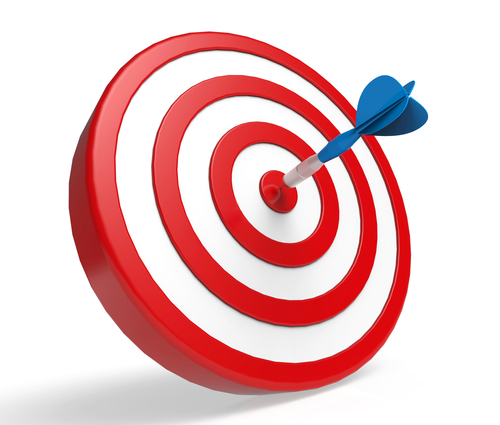 אוקטוברכתבי מטרות לקבוצתך לחודש הקרוב (מבחינה מקצועית, חינוכית וחברתית):מטרות:______________________________________________________________________________________________________________________________________________________________________________________________________________________________________________________________________________________________________________________________________________________________________________________________________________________________________________נובמברכתבי מטרות לקבוצתך לחודש הקרוב (מבחינה מקצועית, חינוכית וחברתית):מטרות:______________________________________________________________________________________________________________________________________________________________________________________________________________________________________________________________________________________________________________________________________________________________________________________________________________________________________________דצמברכתבי מטרות לקבוצתך לחודש הקרוב (מבחינה מקצועית, חינוכית וחברתית):מטרות:______________________________________________________________________________________________________________________________________________________________________________________________________________________________________________________________________________________________________________________________________________________________________________________________________________________________________________ינוארכתבי מטרות לקבוצתך לחודש הקרוב (מבחינה מקצועית, חינוכית וחברתית):מטרות:______________________________________________________________________________________________________________________________________________________________________________________________________________________________________________________________________________________________________________________________________________________________________________________________________________________________________________פברוארכתבי מטרות לקבוצתך לחודש הקרוב (מבחינה מקצועית, חינוכית וחברתית):מטרות:______________________________________________________________________________________________________________________________________________________________________________________________________________________________________________________________________________________________________________________________________________________________________________________________________________________________________________מרץכתבי מטרות לקבוצתך לחודש הקרוב (מבחינה מקצועית, חינוכית וחברתית):מטרות:______________________________________________________________________________________________________________________________________________________________________________________________________________________________________________________________________________________________________________________________________________________________________________________________________________________________________________אפרילכתבי מטרות לקבוצתך לחודש הקרוב (מבחינה מקצועית, חינוכית וחברתית):מטרות:______________________________________________________________________________________________________________________________________________________________________________________________________________________________________________________________________________________________________________________________________________________________________________________________________________________________________________מאיכתבי מטרות לקבוצתך לחודש הקרוב (מבחינה מקצועית, חינוכית וחברתית):מטרות:______________________________________________________________________________________________________________________________________________________________________________________________________________________________________________________________________________________________________________________________________________________________________________________________________________________________________________יוניכתבי מטרות לקבוצתך לחודש הקרוב (מבחינה מקצועית, חינוכית וחברתית):מטרות:______________________________________________________________________________________________________________________________________________________________________________________________________________________________________________________________________________________________________________________________________________________________________________________________________________________________________________